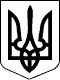 УЖГОРОДСЬКА РАЙОННА державна адміністраціяЗАКАРПАТСЬКОЇ ОБЛАСТІУЖГОРОДСЬКА РАЙОННА військова адміністраціяЗАКАРПАТСЬКОЇ ОБЛАСТІР О З П О Р Я Д Ж Е Н Н Я____18.11.2022___                         м.Ужгород                           №___87______Про штаб для координації роботи пунктів обігріву та надання 
допомоги населенню в зимовий період 2022 – 2023 років         Відповідно до статей 4, 15, 28 Закону України „Про правовий режим воєнного стану”, статей 6, 20, 33, 39, 41 Закону України „Про місцеві державні адміністрації”, указів Президента України: від 24 лютого 2022 року № 64/2022 „Про введення воєнного стану в Україні”, від 24 лютого 2022 року № 68/ 2022 „Про утворення військових адміністрацій”, від 12 серпня 2022 року №573/2022 „Про продовження строку дії воєнного стану в Україні”, розпорядження голови Закарпатської обласної державної адміністрації –начальника Закарпатської обласної військової адміністрації16.11.2022 №773„Про штаб для координації роботи пунктів обігріву та надання допомоги населенню в зимовий період 2022 – 2023 років”,протоколу засідання регіонального штабу для координації роботи пунктів обігріву та надання допомоги населенню в зимовий період 2022 – 2023 роківвід 16 листопада 2022 року№ 1,з метою забезпечення координації роботи пунктів обігріву та надання допомоги населенню в зимовий період 2022 – 2023 років під час воєнного стану З О БО В’ Я З У Ю:1. Утворити районний штаб для координації роботи пунктів обігріву та надання допомоги населенню в зимовий період 2022 – 2023 років у складі згідно з додатком.2. Відділу з питань цивільного захисту та взаємодії з правоохоронними органами районноївійськовоїадміністраціїзабезпечити загальну координацію заходів щодо захисту населення району під час порушення умов життєдіяльності, зокрема порушення тепло-, водо-, енергопостачання.3. Управлінню соціального захисту населення районної військової адміністрації; відділам:економічного розвитку, житлово-комунального господарства, інфраструктури та екології; освіти;культури, молоді та спорту районної військової адміністрації спільно з виконавчими комітетами місцевих рад територіальних громад району:3.1. Визначити перелік об’єктів для використання як стаціонарних пунктів 2обігріву та забезпечити їх підготовку, передбачивши насамперед наявні стаціонарні приміщення, що забезпечені теплом.3.2. Забезпечити стаціонарні пункти обігріву необхідним обладнанням (резервними засобами електроживлення, засобами обігріву, продуктами, водою, місцями для сидіння) для отримання населенням необхідної допомоги.3.3. Забезпечити у пунктах обігріву наявність гарячих напоїв, продуктів харчування, чергування працівників соціальних служб, волонтерів та представників Національної поліції району для забезпечення громадського порядку.3.4. Організувати інформування населення про місцезнаходження пунктів обігріву, створивши інтерактивні карти на офіційних вебсайтах, максимально залучивши медіа та Інтернет ресурси.3.5. Поширювати інформацію про адреси пунктів обігріву через місцеві засоби масової інформації, розміщувати на автостанціях, залізничних станціях, ринках, у громадському транспорті, інших місцях масового скупчення людей.3.6. Розгорнути роботу „гарячих ліній” із питань допомоги населенню.3.7. Налагодити взаємодію із закладами охорони здоров’я для надання медичної допомоги постраждалому населенню.3.8. Відпрацювати алгоритм залучення ресурсів волонтерських організацій до роботи у пунктах обігріву.4. Ужгородському районному управлінню Державної служби України з надзвичайних ситуацій у Закарпатській області (далі – ДСНС):4.1. Забезпечити готовність застосування особового складу і засобів (електростанції, підігрівачі повітря, теплові пушки тощо) у випадку знеструмлення або порушення теплопостачання об’єктів соціальної сфери, зокрема лікарень, соціальних чи дошкільних закладів, шкіл району тощо.4.2. Спільно із Закарпатським обласним центром гідрометеорології, виконавчими комітетами місцевих рад територіальних громад районузабезпечити через засоби масової інформації своєчасне інформування населення про порядок дій у період несприятливих погодних умов.4.3. Забезпечити готовність до розгортання мобільних пунктів обігріву у разі звернень  виконавчих комітетів місцевих рад територіальних громад району. Під час функціонування мобільних пунктів обігріву організувати цілодобове позмінне чергування особового складу та дотримання заходів протипожежної безпеки і санітарно-гігієнічних норм.4.4. Здійснювати розгортання та припинення роботи мобільних пунктів обігріву за рішенням районної державної адміністрації – районної військової адміністрації та виконавчих комітетів місцевих рад територіальних громад району, враховуючи фактичний температурний режим на підвідомчій території.5. Секретаріату районного штабу:5.1. Сформувати та надіслати виконавчим комітетам місцевих рад територіальних громад району форми звітності щодо організації роботи пунктів обігріву.5.2. Забезпечити подання районному штабу інформації про підготовку та роботу пунктів обігріву.36. Виконавчим комітетам місцевих рад територіальних громад подавати районному штабу для координації роботи пунктів обігріву та надання допомоги населенню в зимовий період 2022 – 2023 року щовівторка до 14.00 год. оновлену інформацію за формою, визначеною секретаріатом штабу.7. Відділу економічного розвитку, житлово-комунального господарства, інфраструктури та екології районної військової адміністраціїспільно з виконавчими комітетами місцевих рад територіальних громад району:7.1. Здійснювати щоденне узагальнення інформації про кількість людей, які звернулися за медичною допомогою внаслідок негативних наслідків низьких температур, за формою згідно з додатком 2.7.2. Забезпечувати подання вищенаведеної інформації (додаток 2) відділу з питань інформаційної діяльності, внутрішньої політики та зв’язків з громадськістютавідділу з питань цивільного захисту та взаємодії з правоохоронними органами районної військової адміністрації- щодня до 14.00 год.упродовж зимового періоду 2022 – 2023 років.8. Відповідальність за організацію підготовки пунктів обігріву та надання допомоги населенню в зимовий період 2022 – 2023 роківу межах територій покладається на голів виконавчих комітетів місцевих рад територіальних громад району.9. Контроль за виконанням цього розпорядження покласти на  заступника голови державної адміністрації – заступника начальника військової адміністрації Дупина В.М.В.о.голови державної адміністрації –в.о.начальника військової адміністрації                     Христина МАЦКОСКЛАД районного штабу для координації роботи пунктів обігріву та надання допомоги населенню в зимовий період 2022 – 2023 роківДодаток до розпорядження_18.11.2022_№_87Керівник районного штабуКерівник районного штабуДУПИНВіталій Михайловичзаступник голови районної державної адміністрації – заступник начальника районної військової адміністраціїЗаступники керівника районного штабу:Заступники керівника районного штабу:СМАКОВСЬКИЙВіталій Степановичголовний спеціаліствідділу з питань цивільного захисту та взаємодії з правоохоронними органами районної військової адміністраціїГОМОВИЧІван Івановичначальникуправління соціального захисту населення районної військової адміністраціїСекретаріат районного штабу:Секретаріат районного штабу:БІГАНМаріанна Юріївназаступник керівника апаратурайонної військової адміністраціїМИКОЛЬЧЕНКОНаталія Вікторівназаступник начальникавідділу економічного розвитку, житлово-комунального господарства, інфраструктури та екології районної військової адміністраціїЧлени районного штабу:Члени районного штабу:МИХАЙЛИШИНА Маріанна Іванівнаначальник відділу освіти районної військової адміністраціїМОШКОЛАІван Омельянович начальник Ужгородського районного управлінняДержавної служби України з надзвичайних ситуацій у Закарпатській області (за згодою) ПАВЛИКІрина Михайлівнаначальник відділу з питань інформаційної діяльності, внутрішньої політики та зв’язків з громадськістю районної військової адміністрації           2ХАЙНАСРоман Михайловичначальник відділу економічного розвитку, житлово-комунального господарства, інфраструктури та екології районної військової адміністраціїЯНЧИНСЬКИЙОлег Віталійовичначальник Ужгородського районного управління поліції головного управління Національної поліції в Закарпатській області (за згодою)Керівник апарату районної державної адміністрації-керівник апарату районної військової адміністрації                                                                                                                        Руслана БОДНАРЮК 